2019 Annual GAPNA Exhibitor Toolkit We're committed to helping you make your experience at the Gerontological Advanced Practice Nurses Association Annual Conference as meaningful to your business as possible. In the tools below, you'll find valuable information, helpful tips, and a selection of meeting graphics and materials to boost your exhibitor success.This toolkit has everything you need to promote both the Gerontological Advanced Practice Nurses Association Annual Conference as well as your presence at the conference to your customers and contacts.Social Media MessagingPost on your company blog:We are excited to announce that we will be attending the Gerontological Advanced Practice Nurses Association Annual Conference, October 3-5, 2019. We are thrilled to participate in what will be an outstanding learning experience for hundreds of advanced practice nurses who provide care of older adults. Join more than 600+ colleagues and peers and take home new knowledge and practical skills that can be put to immediate use in practice. You’ll be able to tailor your unique experience by selecting sessions adapted to your individual educational goals.(Company Name) has made the decision to participate as a leader in gerontological care. Please visit us at booth (#) in the Exhibit Hall. (information about product or service)View the complete three-day Educational Program. We look forward to seeing you in Las Vegas!140 characters for Twitter:Come by the @GAPNA_HQ Exhibit Hall to see us at #GAPNA2019, October 3-5 in Las Vegas. https://gapna.org/events/annual-conference The leader in care of older adults. Register & visit us at @GAPNA_HQ Exhibit Hall!  https://gapna.org/annual-conference #GAPNA2019 50-word description for Facebook and LinkedIn:Gerontological Advanced Practice Nurses Association Annual Conference, October 3-5, 2019 in Las Vegas is the premier education and networking event dedicated to the care of older adults. The exhibit hall features new products and services including (insert company product or service). Please visit us and register today! https://gapna.org/events/annual-conference 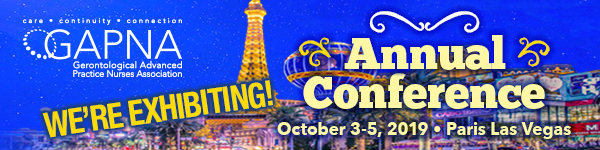 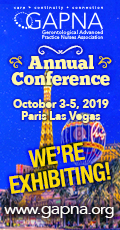 